Животные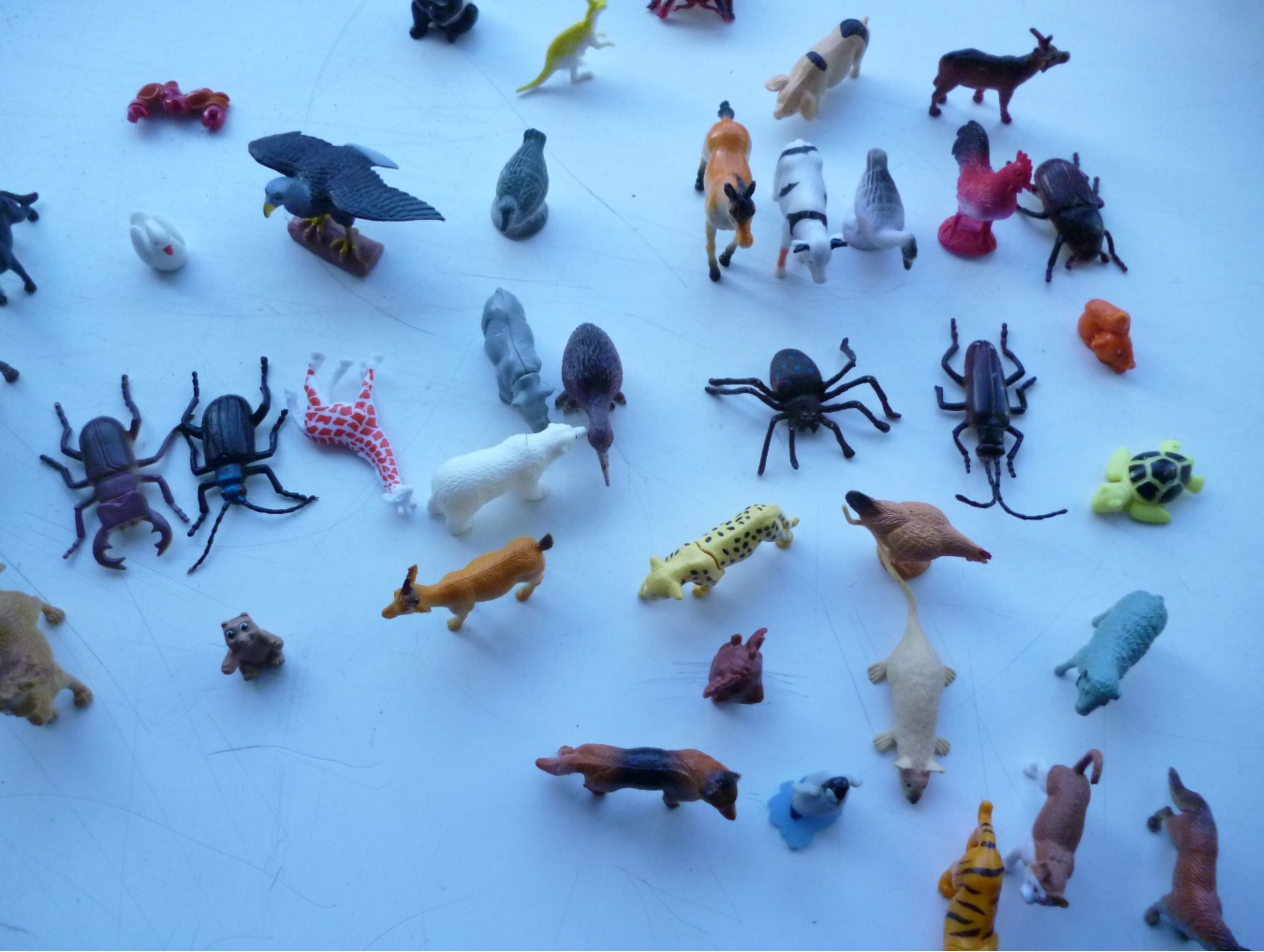 